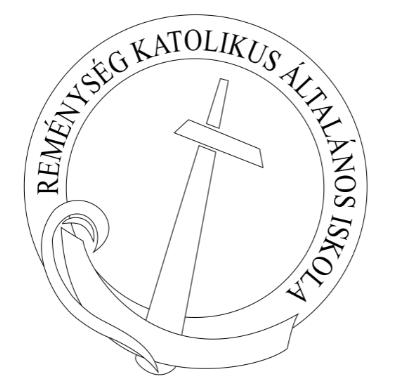 SZÜLŐI SZÁNDÉKNYILATKOZAT…………………………………….(név) …………………….. (születési hely, idő)gyermek törvényes képviselője/képviselői nyilatkozom/nyilatkozunk, hogy az Esztergom-Budapesti Főegyházmegye Katolikus Iskolai Főhatóságának (Székhelye: 1071 Budapest, Damjanich u. 48.) fenntartásában lévő Reménység Katolikus Általános Iskola és Óvoda 1105 Budapest Mádi utca 4-6. szám alatti telephelyén működő világnézetileg elkötelezett, katolikus óvodába szándékozunk  2021. szeptember 1-jétől az óvodai ellátást igénybe venni.Kelt: Budapest, 2021. ………….	törvényes képviselő 1.	törvényes képviselő 2